140th Anniversary Tauranga A & P Lifestyle ShowEquestrian Section Entry Form 2024One entry form for each Competitor please. Account Holders Name      ………………………………………………………………….Account Holders Signature…………………………………………………………………    Date…………………………………………Please note our Bank Account details are ANZ: 06-0491-0194726-00We would like to thank our Section Sponsors for their assistance at this year’s show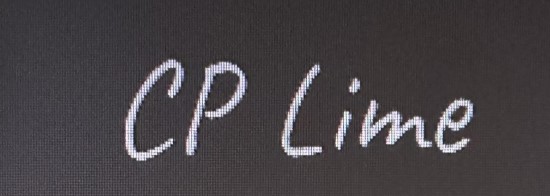 Competitor First Name:                         Surname:Competitor’s Contact Details:Horses Name:Competitors AgeThis competition is a Ribbon Day Only. Otherwise, we no longer pay Prize Money as Cash on the Day. We will direct debit this into your provided bank account number. No bank account number, no prize money!This competition is a Ribbon Day Only. Otherwise, we no longer pay Prize Money as Cash on the Day. We will direct debit this into your provided bank account number. No bank account number, no prize money!This competition is a Ribbon Day Only. Otherwise, we no longer pay Prize Money as Cash on the Day. We will direct debit this into your provided bank account number. No bank account number, no prize money!This competition is a Ribbon Day Only. Otherwise, we no longer pay Prize Money as Cash on the Day. We will direct debit this into your provided bank account number. No bank account number, no prize money!Please provide your nominated Bank Account Number: Please provide your nominated Bank Account Number: Please provide your nominated Bank Account Number: Please provide your nominated Bank Account Number: Entry Fee: $40.00Entry Fee: $40.00Entry Fee: $40.00Entry Fee: $40.00Total Entry FeesAmount to pay$T.E.S.A Ground Fee/Horse-Pony/Day $5.00$T.E.S.A Yard Fee$10.00 each per day$Total Amount to Pay$